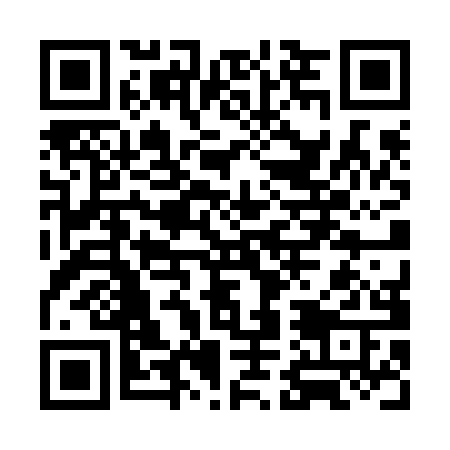 Ramadan times for Longford, AustraliaMon 11 Mar 2024 - Wed 10 Apr 2024High Latitude Method: NonePrayer Calculation Method: Muslim World LeagueAsar Calculation Method: ShafiPrayer times provided by https://www.salahtimes.comDateDayFajrSuhurSunriseDhuhrAsrIftarMaghribIsha11Mon5:365:367:061:224:547:377:379:0112Tue5:375:377:071:214:537:357:358:5913Wed5:395:397:081:214:527:347:348:5814Thu5:405:407:091:214:517:327:328:5615Fri5:415:417:101:214:507:317:318:5416Sat5:425:427:111:204:497:297:298:5317Sun5:435:437:121:204:487:287:288:5118Mon5:445:447:131:204:477:267:268:4919Tue5:455:457:141:194:467:257:258:4820Wed5:465:467:151:194:457:237:238:4621Thu5:475:477:161:194:447:217:218:4422Fri5:485:487:161:194:437:207:208:4323Sat5:495:497:171:184:427:187:188:4124Sun5:505:507:181:184:417:177:178:4025Mon5:515:517:191:184:407:157:158:3826Tue5:525:527:201:174:397:147:148:3627Wed5:535:537:211:174:387:127:128:3528Thu5:545:547:221:174:377:117:118:3329Fri5:555:557:231:164:367:097:098:3230Sat5:565:567:241:164:357:087:088:3031Sun5:575:577:251:164:347:067:068:291Mon5:585:587:261:164:337:057:058:272Tue5:595:597:271:154:327:037:038:263Wed6:006:007:281:154:307:027:028:244Thu6:016:017:291:154:297:007:008:235Fri6:026:027:291:144:286:596:598:216Sat6:036:037:301:144:276:576:578:207Sun5:045:046:3112:143:265:565:567:188Mon5:055:056:3212:143:255:545:547:179Tue5:065:066:3312:133:245:535:537:1510Wed5:065:066:3412:133:235:515:517:14